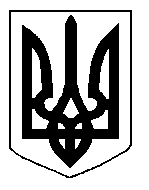 БІЛОЦЕРКІВСЬКА МІСЬКА РАДА	КИЇВСЬКОЇ ОБЛАСТІ	Р І Ш Е Н Н Я
від  28 лютого  2019 року                                                                        № 3472-67-VIIПро припинення терміну дії договору оренди землі фізичній особі-підприємцю Токаревій Майї ПетрівніРозглянувши звернення постійної комісії з питань земельних відносин та земельного кадастру, планування території, будівництва, архітектури, охорони пам’яток, історичного середовища та благоустрою до міського голови від 15 січня 2019 року №04/2-17, протокол постійної комісії з питань  земельних відносин та земельного кадастру, планування території, будівництва, архітектури, охорони пам’яток, історичного середовища та благоустрою від 15 січня 2019 року №159, заяву фізичної особи-підприємця  Токаревої Майї Петрівни від 27 грудня 2018 року №6168, відповідно до ст. ст. 12, п. е) ч. 1  ст. 141  Земельного кодексу України, ст. 31 Закону України «Про оренду землі», п.34 ч.1 ст. 26 Закону України «Про місцеве самоврядування в Україні», міська рада вирішила:1.Припинити договір оренди землі з фізичною особою-підприємцем Токаревою Майєю Петрівною під розміщення вхідної групи до власного існуючого нежитлового приміщення - аптеки за адресою: вулиця Сквирське шосе, 224, площею 0,0072 га з кадастровим номером: 3210300000:02:034:0026, який укладений 10 серпня 2010 року №176 на підставі підпункту 1.1. пункту 1 рішення міської ради від 08 липня 2010 року №1407-67-V «Про затвердження технічних документацій із землеустрою щодо складання документів, що посвідчують право на оренду земельних ділянок та передачу земельних ділянок в оренду»  та зареєстрований у КОФ ДП «Центр ДЗК» БЦРВ про що, у державному реєстрі земель вчинено запис від 15.09.2010 року №041093600309, відповідно до п. е) ч. 1 ст. 141 Земельного кодексу України, а саме: набуття іншою особою права власності на жилий будинок, будівлю або споруду, які розташовані на земельній ділянці. 2.Особі, зазначеній в цьому рішенні звернутися до управління регулювання земельних відносин Білоцерківської міської ради для укладання додаткової угоди про припинення договору оренди землі від 10 серпня 2010 року №176, відповідно до даного рішення, а також оформити інші документи, необхідні для вчинення цієї угоди.3.Особі, зазначеній в цьому рішенні, зареєструвати припинення права оренди земельної ділянки в порядку, визначеному чинним законодавством України.4. Контроль за виконанням цього рішення покласти на постійну комісію з питань  земельних відносин та земельного кадастру, планування території, будівництва, архітектури, охорони пам’яток, історичного середовища та благоустрою.Міський голова                                          	                                                     Г. Дикий